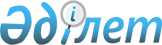 О ввозе золошлаковых отходов филиалом открытого акционерного общества "ОГК-2" Троицкая государственная районная электрическая станция"Постановление Правительства Республики Казахстан от 15 октября 2007 года N 947

      В соответствии с пунктом 4  статьи 288  Экологического кодекса Республики Казахстан от 9 января 2007 года Правительство Республики Казахстан  ПОСТАНОВЛЯЕТ : 

      1. Разрешить филиалу открытого акционерного общества "ОГК-2" Троицкая государственная районная электрическая станция" Российской Федерации до конца 2012 года ввоз золошлаковых отходов, согласно коду ТН ВЭД СНГ 262100000, в количестве 16,4 млн. тонн в Республику Казахстан для размещения на территории Костанайской области. 

      2. Министерствам охраны окружающей среды, здравоохранения Республики Казахстан, акиму Костанайской области принять меры, вытекающие из настоящего постановления. 

      3. Настоящее постановление вводится в действие со дня подписания.       Премьер-Министр 

   Республики Казахстан 
					© 2012. РГП на ПХВ «Институт законодательства и правовой информации Республики Казахстан» Министерства юстиции Республики Казахстан
				